حضرات السادة والسيدات،تحية طيبة وبعد،1	إلحاقاً بالرسالة المعممة TSB 203 المؤرخة 23 يونيو 2011، أتشرف بأن أُعلِمَكُم أن 34 دولة من الدول الأعضاء المشاركة في الاجتماع الأخير للجنة الدراسات 15 لم توافق على نصي مشروعي التوصيتين الجديدتين ITU-T G.8113.1 وITU-T G.9980 أثناء الجلسة العامة التي عقدت يوم 16 ديسمبر 2011.2	ويرد فيما يلي عنوانا مشروعي التوصيتين الجديدتين اللتين لم يوافق عليهما:-	التوصية ITU-T G.8113.1، آلية التشغيل والإدارة والصيانة (OAM) للبروتوكول MPLS-TP في شبكات النقل الرزم (PTN).-	التوصية ITU-T G.9980، إدارة تجهيزات مقر العميل عن بُعد عبر الشبكات عريضة النطاق - بروتوكول إدارة تجهيزات مقر العميل عبر شبكات المناطق الواسعة (CWMP).3	ويرجع السبب في عدم الموافقة على التوصية ITU-T G.8113.1 إلى اعتراض 5 من الدول الأعضاء على النحو الوارد في الفقرة 2.4.4 من تقرير لجنة الدراسات 15 لقطاع تقييس الاتصالات (COM15-R 27):www.itu.int/md/meetingdoc.asp?lang=en&parent=T09-SG15-R-0027.4	ويرجع السبب في عدم الموافقة على التوصية ITU-T G.9980 إلى اعتراض دولة واحدة على النحو الوارد في الفقرة 4.4.4 من تقرير لجنة الدراسات 15 لقطاع تقييس الاتصالات (COM15-R 27): www.itu.int/md/meetingdoc.asp?lang=en&parent=T09-SG15-R-0027.وتفضلوا بقبول فائق التقدير والاحترام.مالكولم جونسون
مدير مكتب تقييس الاتصالاتمكتب تقييس الاتصالات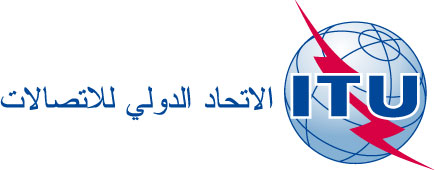 جنيف، 31 يناير 2012المرجع:TSB Circular 256COM 15/GJ-	إلى إدارات الدول الأعضاء في الاتحادالهاتف:
الفاكس:البريد الإلكتروني:+41 22 730 5515
+41 22 730 5853tsbsg15@itu.intنسخة إلى:-	أعضاء قطاع تقييس الاتصالات؛-	المنتسبين إلى قطاع تقييس الاتصالات بلجنة الدراسات 15؛-	الهيئات الأكاديمية المنضمة إلى قطاع تقييس الاتصالات؛-	رئيس لجنة الدراسات 15 ونوابه؛-	مدير مكتب تنمية الاتصالات؛-	مدير مكتب الاتصالات الراديويةالموضوع:عدم الموافقة على التوصيتين الجديدتين ITU-T G.8113.1 وITU-T G.9980 لقطاع تقييس الاتصالاتعدم الموافقة على التوصيتين الجديدتين ITU-T G.8113.1 وITU-T G.9980 لقطاع تقييس الاتصالات